Aanmeldformulier 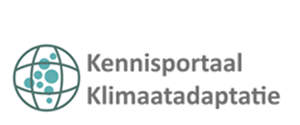 Uitvoeringsagenda opstellenKennisportaal KlimaatadaptatieBenodigde informatieInvulkolomTitel uitvoeringsagendaLocatie/gebied  uitvoeringsagendaDeelnemende partijenContactpersoonOrganisatieE-mailadresSchaal (wijk, gemeente, regio, provincie of landelijk)Klimaatthema (hitte, droogte, wateroverlast, overstroming)Eventueel overige thema’sAanleiding (max +- 100 woorden)Denk aan: wat ging vooraf aan de uitvoeringsagenda? Zoals de stresstest uitvoeren, risicodialoog of klimaatateliers houden, strategie ontwikkelen, inwonersavonden organiseren, extreme weersgebeurtenissen voorkomen? En hoe gaf dat aanleiding tot het opstellen van de uitvoeringsagenda? Beschrijving van de aanpak voor het opstellen van de uitvoeringsagenda Denk aan: hoe werd de agenda opgesteld? Wie waren daarbij betrokken? Welke informatie werd gebruikt om tot een agenda te komen? Hoe werden er prioriteiten gesteld? Beschrijving van de uitvoeringsagenda Denk aan: wat staat er in de agenda? Voor welke partijen is de agenda?  Wat is de tijdsperiode? Hoe worden de activiteiten op de agenda gefinancierd? Hoe en door wie worden de resultaten gemonitord?BijzonderhedenZijn er bijzondere anekdotes te melden? Opvallende ontwikkelingen? Een nieuw invalshoek?Leerpunten Denk aan: wat is belangrijk bij het opstellen van een uitvoeringsagenda? Wat heeft goed gewerkt, wat zou je een volgende keer anders doen?Bijbehorende documentenGraag als bijlage meesturenBijbehorende afbeeldingenGraag als bijlage meesturen, denk aan de credits! Zijn de afbeeldingen rechtenvrij te gebruiken? Moet de naam van de fotograaf erbij? Laat het ons weten!Bijbehorende videoGraag link of video als bijlage meesturen